【会場アクセス】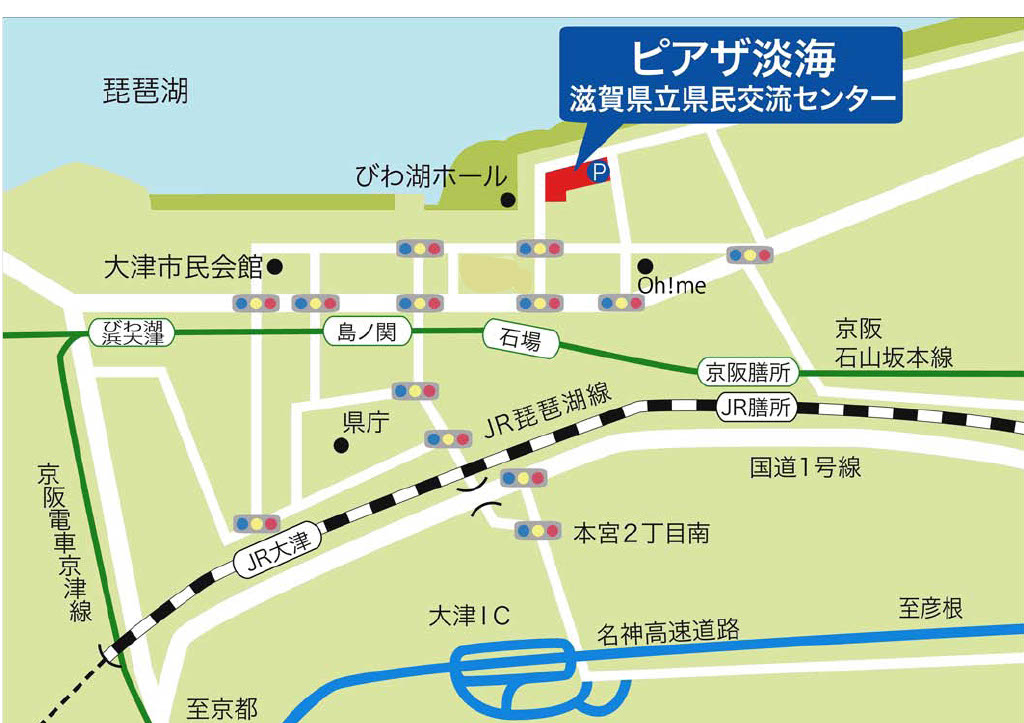 （ＦＡＸ　０７７－５10－0601）　　E-mail: mitsuda@s-i-a.or.jp
2023（令和５）年度多文化共生講座/外国にルーツを持つ子どもへの日本語指導者養成講座　参加申込書【3月15日(金)】開催ふりがな名　前＊必須TEL＊必須＊日中に連絡のとれる番号を御記入ください。E-mail＊必須E-mail＊必須＠＠＠所属先（個人の方はお住いの市町名）所属先（個人の方はお住いの市町名）連絡事項連絡事項連絡事項連絡事項連絡事項